ОТЗЫВо выпускной квалификационной работе студента магистратуры, направление подготовки 40.04.01 «Юриспруденция». Основная образовательная программа BM.5700.2019 «Медицинское и фармацевтическое право» Володина Дмитрия Алексеевича«Антиконкурентные действия на фармацевтическом рынке»   Актуальность темы не вызывает сомнения. В настоящее время одной из важнейших проблем развития фармацевтического рынка является проблема ценообразования на лекарственные препараты. С учетом неразрывной связи медицинской помощи с лекарственным обеспечением потребителя необходимо рассматривать право на лекарственное обеспечение как одно из важных социальных прав, составляющих основу права каждого на охрану здоровья и медицинскую помощь, закрепленное в ст. 41 Конституции РФ. При этом, с одной стороны, цена на лекарственные средства безусловна важна для производителей, с другой стороны, определяет их доступность для простого населения, нуждающегося в получении медицинской помощи.       Присутствие Государства, его контролирующая функция, на фармацевтическом рынке объяснима и обусловлена необходимостью корректировки «провалов» рынка, связанных с монополизмом фармпроизводителей, сдерживанию конкурентных механизмов на новые, уникальные препараты, имеющие большое социальное значение, например для лечения детского населения, орфанных заболеваний.     Можно согласиться с автором, что вся структура бизнеса в этой сфере осознанно формируется Государством с целью общественной выгоды и очень часто успех на рынке прямо зависит от степени соответствия политики компании государственным предписаниями и требованиям.    По имеющимся данным анализа рынка выявленным автором имеются проблемы доступности лекарственных препаратов для детей, их высокая стоимость (81%), отсутствие нужных лекарственных препаратов в аптеках поблизости (5%), отсутствие нужных ЛП в целом – 3%, по назначению врача – 6%, а также проблема доступности дозировки для детей (5%).   ФАС России в официальных выступлениях должностных лиц указывает, что наибольшее распространение получили сговоры на торгах в фармацевтической промышленности, что стимулирует принятие новых антикартельных законов.   В настоящее время на рассмотрении Государственной Думы РФ находится законопроект № 848392-7 по усилению борьбы с картелями и ужесточению ответственности за картельные сговоры на рынке. В июне 2019 г. Правительством РФ принята «Межведомственная программа мер по выявлению и пресечению картелей и иных ограничивающих конкуренцию соглашений на 2019—2023 годы». Все это говорит об остро стоящей проблеме исследованной автором в своей работе.    Первостепенной задачей государства является охрана здоровья людей. В связи с высокой социальной значимостью состояние лекарственного обращения в стране может рассматриваться как проблема национальной безопасности.      В обеспечении доступа к лекарственным препаратам и медицинским изделиям и технологиям на фармацевтическом рынке значительную роль играет политика защиты конкуренции. Инструменты антимонопольной политики напрямую взаимосвязаны с обеспечением потребителей лекарственными препаратами по доступной цене,  конкуренция способствует расширению свободы выбора, снижению цен и улучшению соотношения цены и качества, одновременно являясь важным фактором стимулирования инноваций и повышения производительности. Следовательно изучение антиконкурентных действий на фармацевтическом рынке России чрезвычайно актуальная тема исследования. В отечественной системе здравоохранения до настоящего времени не созданы предпосылки и реальные условия реализации антимонопольной практики на фармацевтическом рынке. Тем более данная работа является насущной и своевременной и имеет практическое значение. Научная новизна диссертационного исследования. В рамках диссертационного исследования осуществлен комплексный анализ влияния законодательства о защите конкуренции на фармацевтический рынок.     Цель настоящей работы достигнута, изучены вопросы, поставленные задачи работы подробно рассмотрены и решены полностью.   В рамках достижения цели диссертационного исследования решены следующие задачи: определена правовая природа юридического действия, нарушающего законодательство о защите конкуренции; выделены и охарактеризованы основные элементы антиконкурентного действия на фармацевтическом рынке; проанализирована  судебная практика пресечения антиконкурентных действия участников фармацевтического рынка; установлены наиболее актуальные меры борьбы с антиконкурентными действиями в фармацевтическом рынке; выявлены основные тенденции по совершенствованию нормативно-правовой базы антимонопольного законодательства для реализации принципа доступности лекарственных препаратов. Научные положения, выводы и рекомендации, нашедшие отражение в ВКР, выработаны на основе применения общенаучных методов познания, таких как метод анализа, синтеза, системного и функционального подхода, а также ряда частно-научных методов: конкретно-исторического метода, метода сравнительно-правового анализаТеоретическая и практическая значимость исследования также не вызывает сомнения.  Научная и практическая значимость диссертационного исследования состоит в том, что сформулированные и обоснованные в нем положения и выводы могут быть использованы в научно-исследовательской деятельности, при совершенствовании отечественного законодательства о защите конкуренции и в договорной работе между участниками фармацевтического рынка.     Структура выпускной квалификационной работы. Работа состоит из 3 глав, объединяющих 9 параграфов, заключения, списка литературы.  Таким образом, в результате комплексного исследования источников права, регулирующих правоотношения в сфере регулирования конкурентной среды фармацевтического рынка, были выявлены как теоретические, так и практические проблемы. Также были предложены возможные пути разрешения указанных проблем.        Можно согласиться с автором, что создание нормальной конкурентной структуры рынка при помощи антимонопольного законодательства и санкций играет важную роль как в расширении доступа к медицинским технологиям, так и в поощрении инноваций в фармацевтическом секторе.Достоинством работы является также большой объем исследованных источников: нормативных правовых актов; актов судебной практики; литературных источников.  Можно отметить хороший язык, скрупулезную работу с источниками, правильное оформление ссылок и использование современных стандартов оформления исследования.                                                                                                                                                       Работа констатирует способность автора к научному исследованию. Все выводы автора аргументированы, обоснованы и заслуживают поддержки. Подобных работ в литературе очень мало. Работа автора является по своему уникальной и сложной, но автор с этой задачей справился великолепно.Работа позволяет сделать вывод о ее соответствии требованиям, предъявляемым к выпускным квалификационным работам, автор показывает профессиональное знание рассматриваемой проблемы, высокий уровень владения методами научных исследований, проявляет навыки анализа нормативных правовых актов, что и позволяет оценить на отлично.Научный руководитель                   проф. СПбГУ, д.м.н., Акулин И.М.                          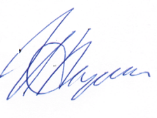 